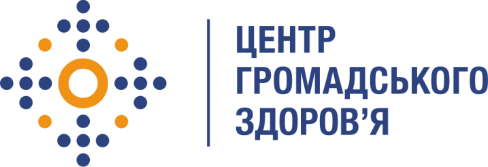 Державна установа
«Центр громадського здоров’я Міністерства охорони здоров’я України» оголошує конкурс на відбір фахівця з реагування на надзвичайні ситуації в рамках проекту «Надання підтримки Центру громадського здоров’я МОЗ України для зміцнення та розбудови спроможності системи охорони здоров’я для здійснення кращого моніторингу, епідеміологічного нагляду, реагування на спалахи захворювання та їхньої профілактики»Назва позиції: Фахівець з цивільного захисту Інформація щодо установи:Головним завданнями Державної установи «Центр громадського здоров’я Міністерства охорони здоров’я України» (далі – Центр) є діяльність у сфері громадського здоров’я. Центр виконує лікувально-профілактичні, науково-практичні та організаційно-методичні функції у сфері охорони здоров’я з метою забезпечення якості лікування хворих на cоціально-небезпечні захворювання, зокрема ВІЛ/СНІД, туберкульоз, наркозалежність, вірусні гепатити тощо, попередження захворювань в контексті розбудови системи громадського здоров’я. Центр приймає участь в розробці регуляторної політики і взаємодіє з іншими міністерствами, науково-дослідними установами, міжнародними установами та громадськими організаціями, що працюють в сфері громадського здоров’я та протидії соціально небезпечним захворюванням.Завдання: Вивчення дійсного стану справ з питань цивільного захисту та оцінка рівня імовірного ризику надзвичайної ситуації в установі ( на суб’єкті господарювання). Прийняття рішень при організації цивільного захисту( ЦЗ). Створення структури ЦЗ (системи управління, зв’язку, оповіщення, сил та засобів ЦЗ. Визначення та постановка завдань підлеглим по реалізації прийнятого рішення на організацію ЦЗ. Організація розробки організаційних, плануючих, навчальних, методичних, інформаційних документів та матеріалів з питань ЦЗ на суб’єкті господарювання. Організація підготовки органів управління, навчання працівників установи діям у надзвичайних ситуаціях. Контроль, аналіз, корекція рішення та планів щодо організації цивільного захисту на СГ, забезпеченості засобами захисту, удосконалення навчально-матеріальної бази ЦЗ.Вимоги до професійної компетентності:Вища освіта;Комунікаційні здібностіВідмінне знання усної та письмової ділової української мови;Знання Кодексу Цивільного захистуДосвід роботи у Цивільному захистіРезюме мають бути надіслані електронною поштою на електронну адресу: vacancies@phc.org.ua. В темі листа, будь ласка, зазначте: «149-2022 Фахівець з цивільного захисту»Термін подання документів – до 17 червня 2022 року, реєстрація документів 
завершується о 18:00.За результатами відбору резюме успішні кандидати будуть запрошені до участі у співбесіді. У зв’язку з великою кількістю заявок, ми будемо контактувати лише з кандидатами, запрошеними на співбесіду. Умови завдання та контракту можуть бути докладніше обговорені під час співбесіди.Державна установа «Центр громадського здоров’я Міністерства охорони здоров’я України» залишає за собою право повторно розмістити оголошення про конкурс, скасувати конкурс, запропонувати договір з іншою тривалістю.